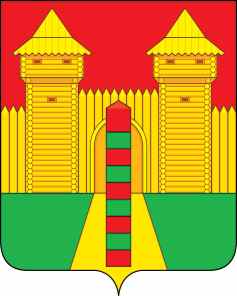 АДМИНИСТРАЦИЯ  МУНИЦИПАЛЬНОГО  ОБРАЗОВАНИЯ «ШУМЯЧСКИЙ  РАЙОН» СМОЛЕНСКОЙ  ОБЛАСТИРАСПОРЯЖЕНИЕот 29.09.2023г. № 257-р________           п. ШумячиВ соответствии со ст.28 Устава муниципального образования «Шумячский район» Смоленской области, на основании распоряжения Администрации муниципального образования «Шумячский район» Смоленской области                     от 29.09.2023г. № 256-р «О передаче муниципального имущества»  	Утвердить прилагаемый акт приема-передачи муниципального имущества от 29.09.2023г.Об утверждении акта передачи муниципального имуществаИ.п. Главы муниципального образования  «Шумячский район» Смоленской областиГ.А. Варсанова            